DAFTAR PUSTAKAAlbertus Maria, Setyastanto, Ari Wahyu Leksono. 2022. ”Kurikulum Merdeka Belajar Kampus Merdeka: Sebuah Kajian Literatur”. Research and Development Journal Of Education: Jurnal. Vol. 8, No. 1. Jakarta: Universitas Indraprasta PGRI, hal. 185-186.Ainia, D. K. 2020. Merdeka Belajar Dalam Pandangan Ki Hadjar Dewantara Dan Relevansinya Bagi Pengembangan Pendidikan Karakter. Jurnal Filsafat Indonesia, 3 (3), 95–101.Burhan Bungin, 2010, Penelitian Kualitatif: Komunikasi, Ekonomi, Kebijakan Pubilk, Dan Ilmu Sosial Lainnya, cet. IV. Jakarta: Prenada Media Group.Conny R. Semiawan, 2010, Metode Penelitian Kualitatif, Jenis, Karakteristik dan Keunggulannya, Jakarta: grasindo, hal. 60-61.Dakir, 2004. Perencanaan dan Pengembangan Kurikulum.  Jakarta : PT. Rineka Cipta. https://repository.uksw.edu/bitstream/123456789/14186/3/T1_172011004_BAB%20III.pdf. Diunduh pada tanggal 26 Mei 2022http://www.m-edukasi.web.id/2013/06/pengertian-penelitian-kualitatif.html?m=1. Diunduh pada tanggal 22 februari 2015.Imam Tululi. 2022, https://www.imrantululi.net/berita/detail/perjalanan-kurikulum-indonesia-dari-tahun-1947sekarang. Diunduh Pada Tanggal 29 Mei 2022.Jonatan Sarwono, 2006, Metode Penelitian Kuantitatif dan Kualitatif, Yogyakarta: Graha Ilmu.Kementrian Pendidikan dan Kebudayaan RI. 2021. “Buku Saku Tanya Jawab Kurikulum Merdeka”,.Keputusan Menteri Pendidikan, Kebudayaan, Riset, dan Teknologi Republik Indonesia. Nomor 56/M/2022. Tentang Pedoman Penerapan Kurikulum Dalam Rangka Pemulihan Pembelajaran.Kristina Ina Tuto Tukan. 2013. “Analisis Kesiapan Guru Sekolah Dasar dalam Mendukung Implementasi Kurikulum 2013 Di kabupaten flores timur”. Tesis. Makasar: Universitas Bosowa.Lexy S. Moleong, 1993. “Metodologi Penelitian Kualitatif”. Cet. IV.  Bandung: Remaja Rosda Karya.Oliva, P. F. 2009,  Developing the Curriculum. Pearson Education.Rizkia, Noviza, Sabarni , Azhar , Elita,  Fitri,  Rahmah Diana. 2020. Analisis Evaluasi Kurikulum 2013 Revisi 2018 Terhadap Pembelajaran Kimia SMA. Lantanida Journal, Vol. 8 No. 2 (2020) 96-188. https://www.neliti.com/id/journals/lantanida-journal/catalogueRina Hayati. https://penelitianilmiah.com/manfaat-penelitian/ Diunduh Pada Tanggal 29 Mei 2022.Sabriadi HR, Nurul Wakia. 2021. “Problematika Implementasi Kurikulum Merdeka Belajar di Perguruan Tinggi”. Adaara: Jurnal Manajemen Pendidikan Islam. Vol. 11. No. 2. Makasar: Fakultas Tarbiyah/MPI/IAIN Bone), h. 177-178.Suharsimi Arikunto, 1998, Prosedur Penelitian Suatu Pendekatan Praktek, cet. 2, Jakarta: Rineka Cipta.Subandijah, 1993.Pengembangan dan Inovasi Kurikulum. Jakarta : PT RajaGrafindo Persada,)Sudarto, Abd. Hafid, Muhammad Amran. 2021. “Analisis Implementasi Program Merdeka Belajar di SDN 24 Macanang dalam Kaitannya dengan Pembelajaran IPA/Tema IPA”, Seminar Nasional Hasil Penelitian. Makasar: Universitas Negeri Makasar, hal. 406.Sukardi, 2005, Metode Penelitian Pendidikan; Kompetensi dan Praktiknya, Jakarta: Bumi Aksara, hal. 80-81.Nana Syaodih Sukmadinata, 2010, Metode Penelitian Pendidikan, Bandung: Remaja Rosdakarya.Nasution M.A, 2000, Metodologi Penelitian Naturalistik, Bandung: Tarsito.Nita Oktifa. 2022. https://akupintar.id/info-pintar/-/blogs/kurikulum-merdeka-belajar#:~:text=Kurikulum%20Merdeka%20Belajar%20merupakan%20pengembangan,bisa%20memilih%20pelajaran%20yang%20diminati. Diunduh Pada Tanggal 29 Mei 2022.Noeng Muhajir, 2000, Metodologi Penelitian Kualitatif, Edisi IV, cet. 1, Yogyakarta: Rake Sarasin, hal. 142.Nurul Zuriah, 2006, Metode Penelitian dan Pendidikan: Teori-Aplikasi, Jakarta: Bumi Aksara, hal. 93.Universitas Raharja. https://raharja.ac.id/2020/10/23/tujuan-penelitian/. Diunduh Pada Tanggal 29 Mei 2022. Woo, Ho Sung,  Kim, JaMee,  Lee, WonGyu. 2020. Development of Curriculum Design Support System Based on Word Embedding and Terminology Extraction. https://www.mdpi.com/2079-9292/9/4/608Widodo, B. (2021). Biografi: Dari Suwardi Suryaningrat Sampai Ki Hadjar Dewantara. Makalah Seminar “Perjuangan Ki Hadjar Dewantara dari Politik ke Pendidikan”. (makasar: Universitas Negeri Makasar, 2021).Yoru Media. 2022. https://www.yoru.my.id/2022/02/pengertian-kurikulum-merdeka-dan-keunggulannya.html.  Diunduh Pada Tanggal 23 Mei 2022.Yamin, M., & Syahrir. 2020. Jurnal Ilmiah Mandala Education. Jurnal Ilimiah Mandala Education, 6 (1), 126–136.Gambar Wawancara Informan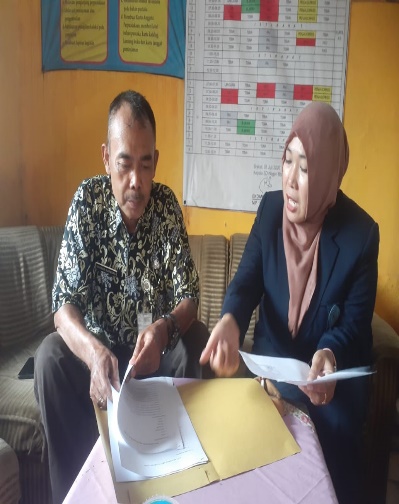 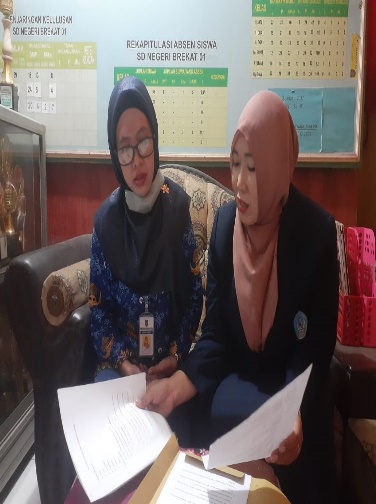 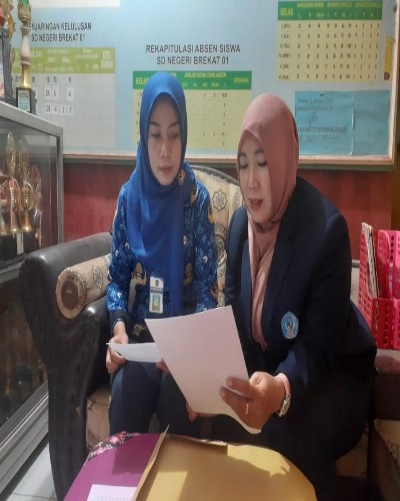 SDN BREKAT 01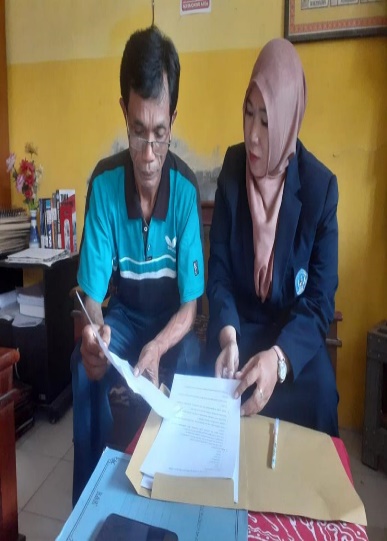 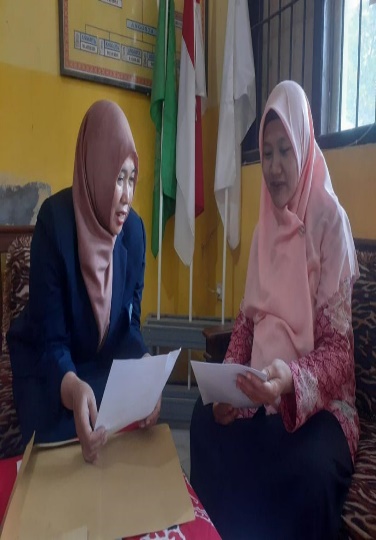 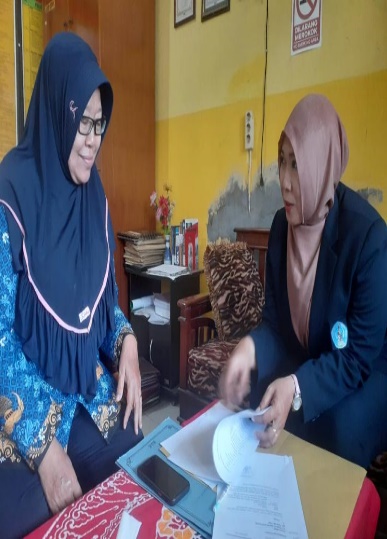 SDN BREKAT 02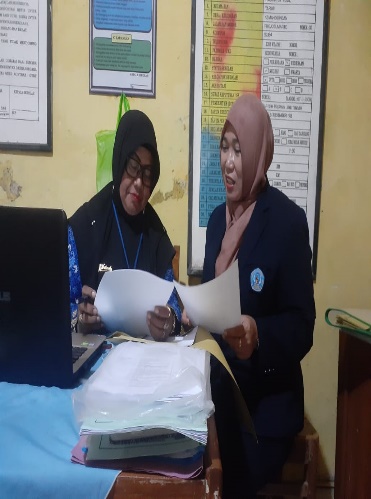 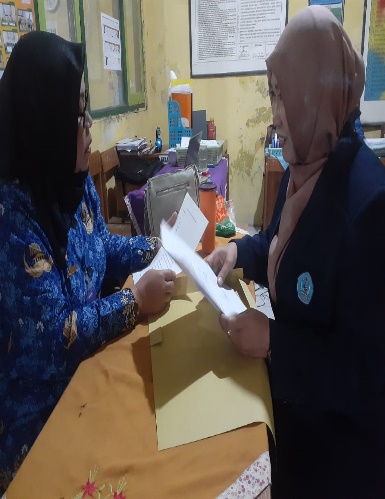 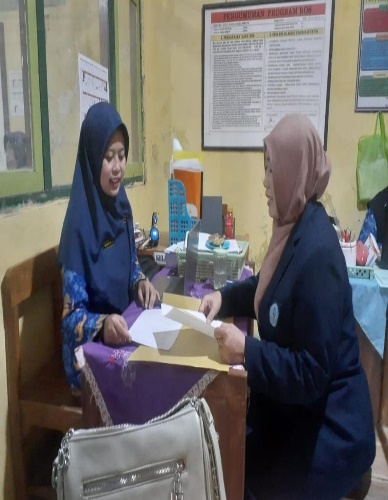 SDN KEMANGGUNGANGambar Wawancara Informan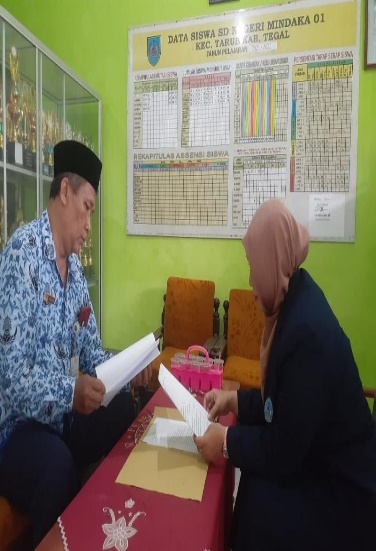 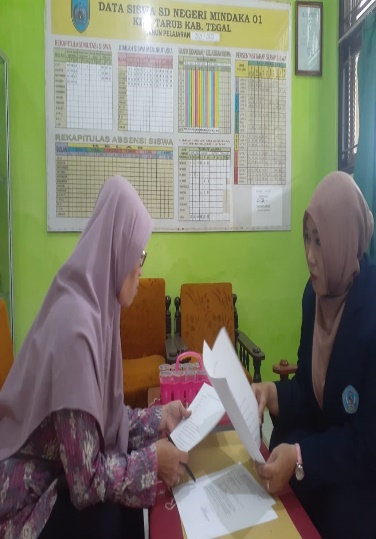 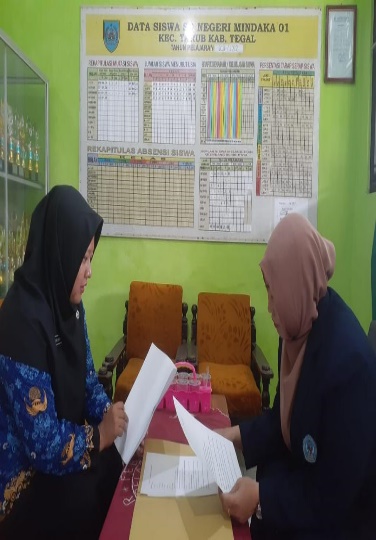 SDN MINDAKA 01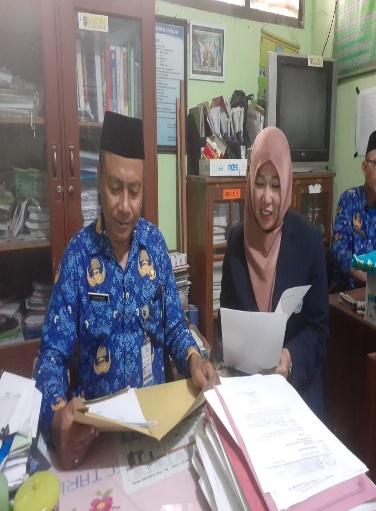 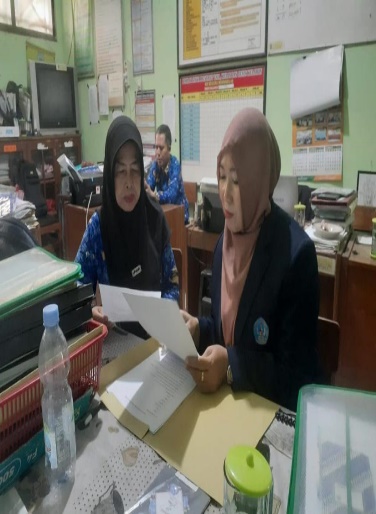 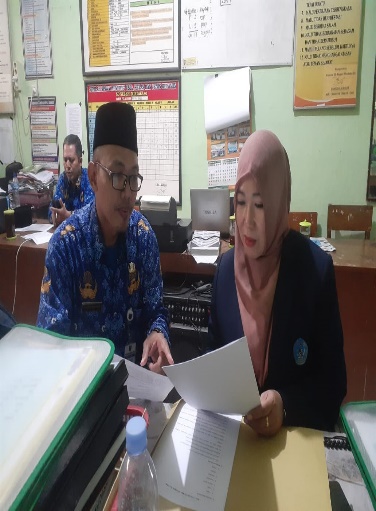 SDN MINDAKA 02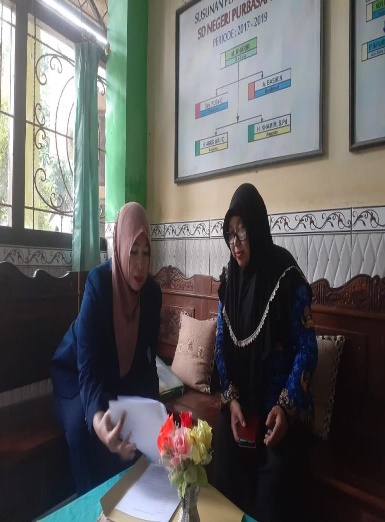 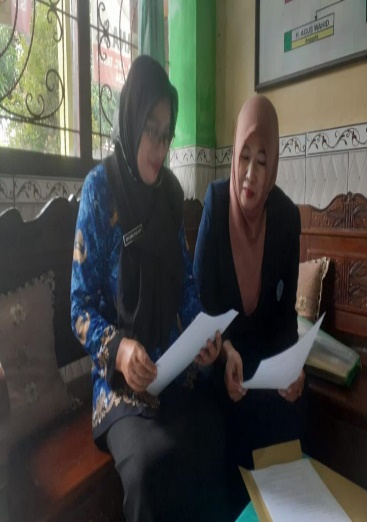 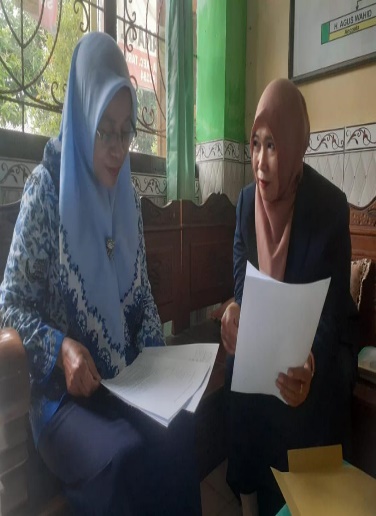 SDN PURBASANAGambar Wawancara Informan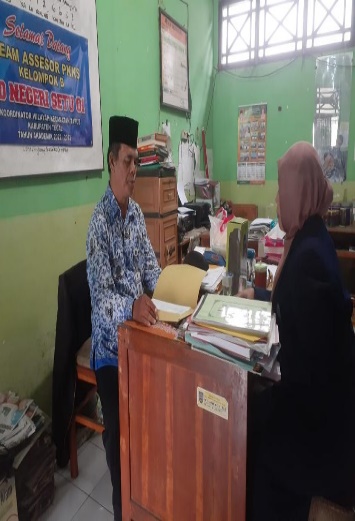 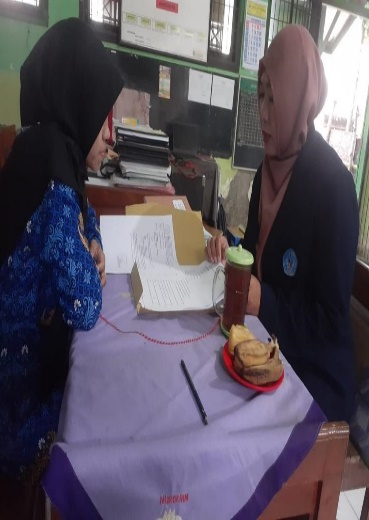 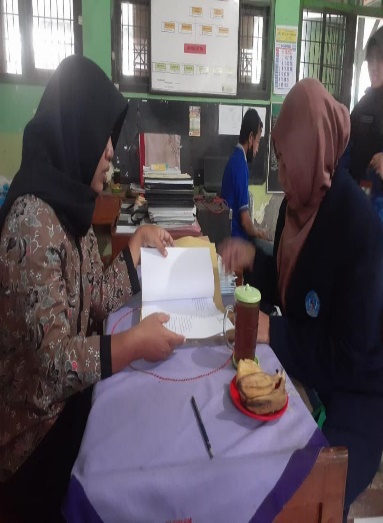 SDN SETU 01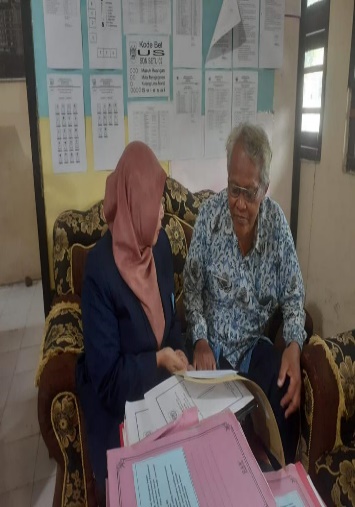 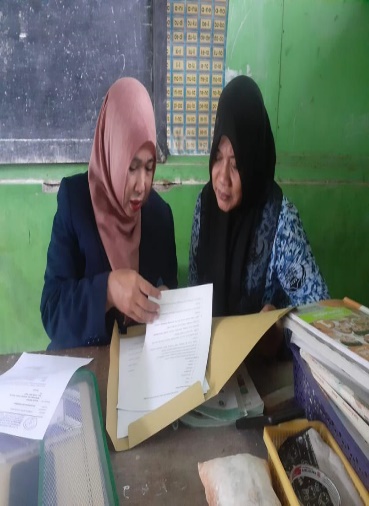 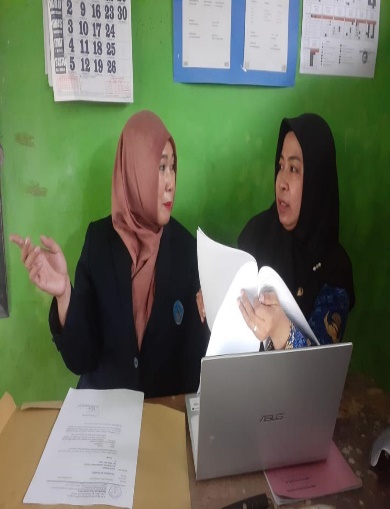 SDN SETU 02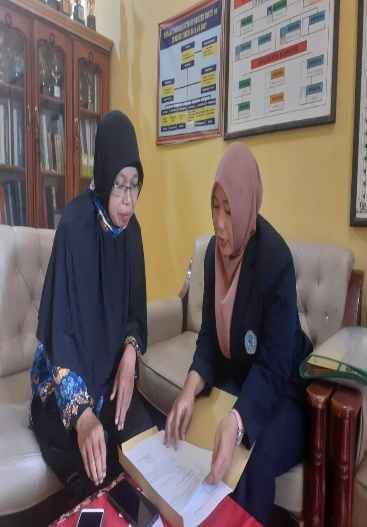 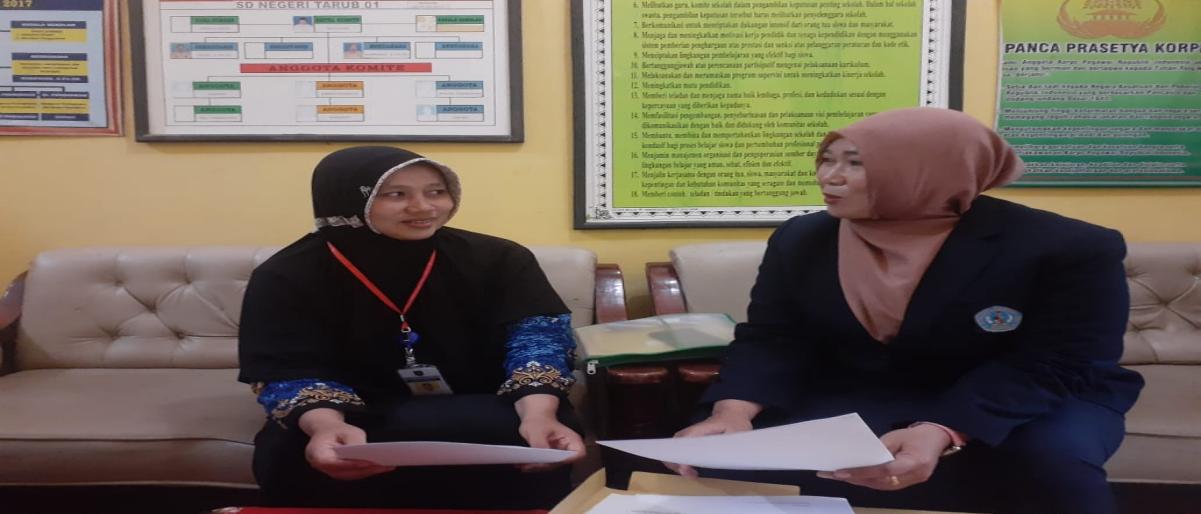 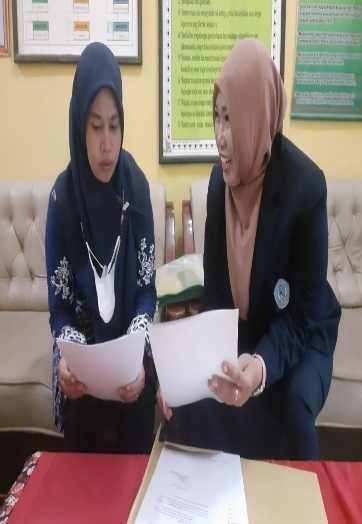 SDN TARUB 01Gambar Wawancara Informan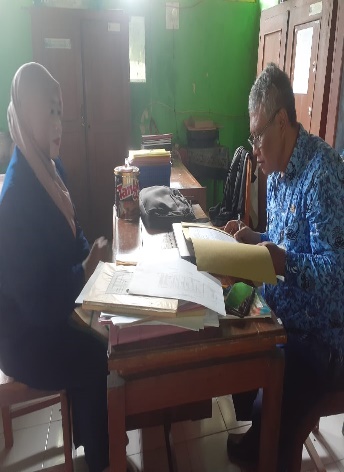 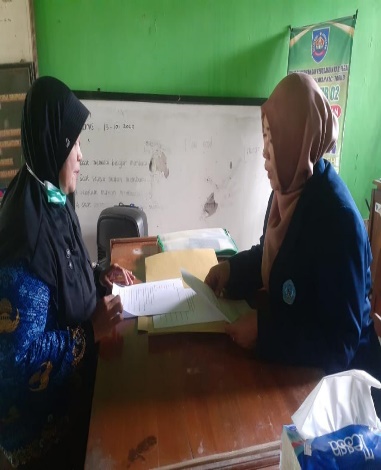 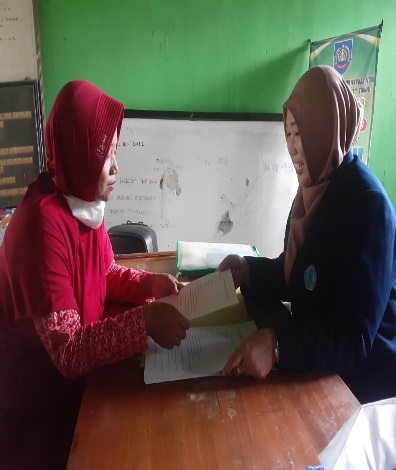 SDN TARUB 02Data InformanAnggota Gugus Dr. Wahidin Sudiro Husodo Kecamatan Tarub Kabupaten TegalNONAMANIPUNIT KERJA1Nanang Nurworo, S.Pd.SD197003121997031012SDN BREKAT 012Leny Marlina, S.Pd.SD1979013120140620013Siti Tutinah, S.Pd.SD11967031719910320124Untung Riyanto196607131991031006SDN BREKAT 025Tumijah,S.Pd.SD1979030120090620026Sri Supriyatin,S.Pd.SD1964082119881020017Salimah, S.Pd197010122000032005SDN KEMANGGUNGAN8Ainun Nasjichah, S.Pd.SD1969090220080120139Nunung Yuningsih, S.Pd.SD19720720200801200910Subiyanto, S.Pd.SD196305161984051001SDN MINDAKA 0111Estuti Alfiyah,S.Pd.SD19710319201406200312Nurul Hikmah Rachman, S.Pd19840111201406200113Rumoso,S.Pd.SD196609191988101001SDN MINDAKA 0214Toipah,S.Pd.SD19640408198608200115Waridin, S.Pd.SD19660713199103100616Tri Purwati,S.Pd.SD196603231990012001SDN PURBASANA17Efi Eka Yulianti, S.Pd.SD196802102007012026181Darojatul Aliyah,S.Pd.SD19691219200604200819Sarip,S.Pd.SD196307041986081001SDN SETU 0120Tafrikhatul Ikromah,S.Pd19910627202012200121Susanti Aprilia,S.Pd.SD197306062014061002222Wartoyo,S.Pd.SD196306051986081001SDN SETU 0223Siti Amalia, S.Pd.SD19801215202101200524Eliza, S.Pd19770202201406200225Rokhati,S.Pd.SD197012102005012005SDN TARUB 0126Ismiyatun,S.Pd.SD19820804200903200127Lilis Khonika Minarwati,S.Pd19840306201406200128Tokri, S.Pd.SD19660825199032003SDN TARUB 0229Siti Amanah, S.Pd.SD19660111199301100130Pipin Putraningsih,S.Pd.SD197009122005011013NONAMANIPUNIT KERJA1Nanang Nur, S.Pd.SD197003121997031012SDN BREKAT 012Leny Marlina, S.Pd.SD1979013120140620013Siti Tutinah, S.Pd.SD11967031719910320124Nisa Lutfiana S.Pd.I-5Hikmawati, S.Pd-6Sutari Herawati, S.Pd-7Fuji Hartati, S.Pd-8Untung Riyanto196607131991031006SDN BREKAT 029Tumijah,S.Pd.SD19790301200906200210Sri Supriyatin,S.Pd.SD19640821198810200111Nuraeni, S. Pd196203162198304200612Hendika Dwi N, S.Pd-13Salimah, S.Pd197010122000032005SDNKEMANGGUNGAN14Ainun Nasjich, S.Pd.SD19690902200801201315Nunung Yuni, S.Pd.SD19720720200801200916Fajar Budi Astuti,S.Pd19791216201406200417Nafisatun Uyun,S.Pd-18Nurul Aeni, S.Pd.Sd19630224199302200119Sitatun-20Subiyanto, S.Pd.SD196305161984051001SDN MINDAKA 0121Estuti Alfiyah,S.Pd.SD19710319201406200322Nurul Hikmah R, S.Pd19840111201406200123Nani Pujiati,S.Pd.SD19840111201406200124Lilly Nisvani, S.Pd.25Nurkholis, S. Ag., S. Pd19760926201406100226Sri Rusmiyati,S.Pd.SD19840111201406200127Rumoso,S.Pd.SD196609191988101001SDN MINDAKA 0228Toipah,S.Pd.SD19640408198608200129Waridin, S.Pd.SD19660713199103100630Mas Agung M,S.Pd-31Siti Nurafitah, S.Pd-32Nurkholis, S. Pd-33Ismiati,S.Pd.SD19840406201406200134Bedjo Saput, S.Pd.SD.19710731200801100435Tri Purwati,S.Pd.SD196603231990012001SDN PURBASANA36Efi Yulianti, S.Pd.SD19680210200701202637Darojatul Ali,S.Pd.SD19691219200604200838Lusi Krisdiyanti, S.Pd19920403 202012 2 00239Sri Herniati ,S.Pd SD19621021198304200540Maslikha,S.Pd.Sd19680210200701202641Efi Eka Yuliati-42Sarip,S.Pd.SD196307041986081001SDN SETU 0143Ikromah,S.Pd19910627202012200144Susanti Aprilia,S.Pd.SD19730606201406100245Suaeni, Spd. SD. 19640727198405200446Imam Fakhru, S.Pd.SD19730606201406100247Tafrihatul , S.Pd19910627202012200148Siti Wasilawati, S.Pd-49Wartoyo,S.Pd.SD196306051986081001SDN SETU 0250Siti Amalia, S.Pd.SD19801215202101200551Eliza, S.Pd19770202201406200252Farihah,S.Pd.SD19700508199903200353Yuli Isnaeni, S.Pd.SD19710712200501201554Asih Susiatun, S.Pd-55Fauzani, S.Pd-56Rokhati,S.Pd.SD197012102005012005SDN TARUB 0157Ismiyatun,S.Pd.SD19820804200903200158Lilis Khonika M,S.Pd19840306201406200159Ismiyatun, S.Pd.Sd19820804200903200160Agus Sani Spd SD19631225200801100161Karpandi, S.Pd.SD.19631105 198508 1 00162Eko Angga P, S. Pd-63Tokri, S.Pd.SD19660825199032003SDN TARUB 0264Siti Amanah, S.Pd.SD19660111199301100165Yus Rushaeti19621129198304200366Waryono, S. Pd. SD.19700912200501101367Luri Nur F, S. Pd.19820410202121100368Sustiharni, S.Pd-69Nisa Lutfiana S.Pd.I-70Pipin Putrani, S.Pd.SD197009122005011013